5th GRADE WEEKLY CALENDARMr. McAllister | Room 202  March 3rd-7th, 2014                 	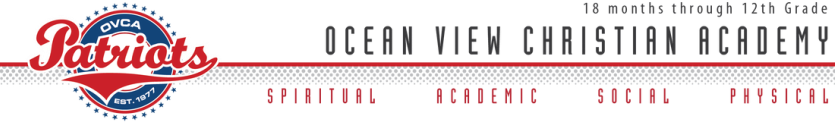 Reminders: Weekly Verse: John 1:14 MONDAYTUESDAYWEDNESDAYTHURSDAYFRIDAYHomework:Mathp. 370, L108SpellingCopy list 22 once with definitions.HistoryRead pg. 192-194ScienceCCU 8 Section D, allOther Notes:Homework:SpellingComplete “Say it in a sentence” pg. 45SciencePick a bird for your oral report (see letter sent home for this)Read pg. 244-245HistoryDo CCU 12, Sec. B #1-9read pg. 194-197Other Notes:Science Test, Ch. 8Homework:LanguageUsing the outline you created in class and pg. 210 in your Language book, finish the rough draft of the Hellen Keller essay rough draft.ScienceRead pg. 246-248Mathpg. 370, L110SpellingWrite the missed words from the trial test an additional 5 times eachOther Notes:Spelling trial testHistory quiz (pg. 183-194, Atlas 6-United States, Continent study 3, Geography facts 13)Homework:LanguageFinish the final draft of the Hellen Keller report. A reminder: Tomorrow bring your country book(s), folder, and notecards.ScienceRead pg. 249-251HistoryCCU 12, Sec. A #5-13Mathp. 371, L111Other Notes:Spelling testHomework:SciencePractice oral report. Be ready for Monday.Other Notes:Bible verse quizMath testFolders, notecards, and books dueHistory test 11(Chapter 12, Atlas 6-United States, Geography facts 13)Logic worksheet dueReading vocab quiz Packet needs to be signed and returned on Monday. Please return only the tests and quizzes.